2018-19 Everett Boys Basketball ScheduleVarsity Coach: Bryce Levin 	JV Coach: Shannon Affholter	C-Team Coach: Greg TurcottProgram Assistants: Seth Dawson, John Low, & Byron LewellenDATEOPPONENTC-TEAMJVVARSITYHM/AWYHM/AWYGYMBUS DEPARTURETue, Nov 27Squalicum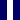 5:30PM5:40PM7:15 PM7:15 PMHomeEvtHSFri, Nov 30Cascade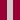 3:00PM @ EHS4:30PM @ EvCC7:45 PM7:45 PMHomeEvCCJV and Varsity: Self-Transport to EvCCWed, Dec 5Lake Stevens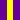 5:30PM5:40PM7:15 PM7:15 PMHomeEvtHSFri, Dec 7Ferndale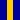 5:40PM5:40PM7:15 PM7:15 PMAwayFHS2:15PMWed, Dec 12Shorewood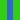 4:00PM5:40PM7:15 PM7:15 PMAwayShwdHS2:15 PM, C-Team; 3:45PM JV/VFri, Dec 14Lynnwood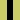 4:00PM5:40PM7:15 PM7:15 PMAwayLynnHS2:15 PM, C-Team; 3:45PM JV/VSat, Dec 15South Kitsap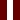 4:00PM4:00PM5:30 PM5:30 PMAwaySKHS11:30 AMWed, Dec 19AB Murphy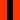 5:30PM5:40PM7:15 PM7:15 PMHomeEvtHSFri, Dec 21Edmds-Wdwy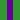 5:30PM5:40PM7:15 PM7:15 PMHomeEvtHSSat, Dec 22Interlake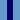 3:45PM5:40PM7:15 PM7:15 PMAwayIHS1:30PMFri, Jan 4Meadowdale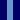 5:30PM5:40PM7:15 PM7:15 PMHomeEvtHSMon, Jan 7Cedarcrest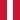 4:00PM5:40PM7:15 PM7:15 PMAwayCdrcstHS2:00PM, C-Team; 3:15PM JV/VWed, Jan 9Shorecrest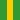 5:30PM5:40PM7:15 PM7:15 PMHomeEvtHSFri, Jan 11MTL Terrace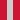 4:00PM5:40PM7:15 PM7:15 PMAwayMlkTerHS2:15PM, C-TEAM; 3:45 JV/VWed, Jan 16Arlington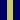 5:40PM5:40PM7:15 PM7:15 PMAwayArlHS3:45PMFri, Jan 18Mrsvl-Getchell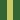 4:00PM5:40PM7:15 PM7:15 PMAwayMGHS2:15PM, C-Team; 3:45PM JV/VFri, Jan 25Oak Harbor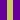 5:30PM5:40PM7:15 PM7:15 PMHomeEvtHSWed, Jan 30Stanwood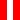 5:30PM5:40PM7:15 PM7:15 PMHomeEvtHSFri, Feb 1Mrsvl-Pilchuck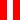 4:00PM5:40PM7:15 PM7:15 PMAwayMPHS2:15PM, C-Team; 3:45PM JV/VMon, Feb 4Snohomish5:30PM5:40PM7:15 PM7:15 PMHomeEvtHS